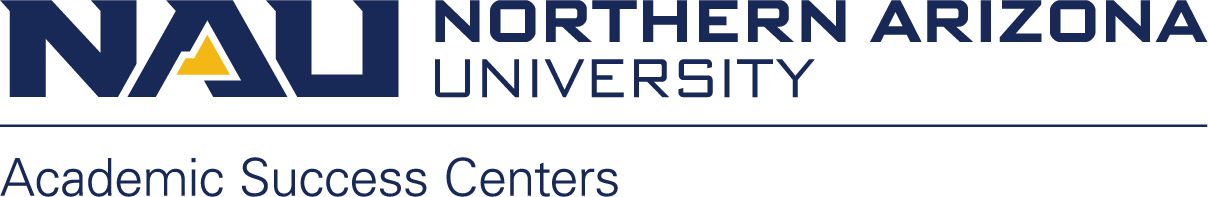 Breaking down ProcrastinationWhat are your intentions when you sit down to study? What actually happens? _______________________________________________________________________________________________________________________________________________________________________________________________________________________________________________________________In what situations does your procrastination get worse? __________________________________________________________________________________________________________________________________________________________________________________________________________________________________________REMEMBER: Everyone is a procrastinator in their own way!Types of Procrastinators1.	The Relaxed Procrastinator – Mismatch between effort and goals2.	The Anxious Procrastinator – Afraid to fail3.	The Perfectionist Procrastinator – Afraid to start SCHEDULE – Realistically, what time is there to finish your task? How will this be structured? What is going to keep you accountable for your schedule?Managing your time takes effort!If you don't know how to manage your time, learn.Break your goal up into little parts. Start small and build gradually.Make a schedule. Establish a regular time each day to work, including breaks!Your environment affects you more than you think!Organize your environment so it's conducive to accomplishing your goals.Where are you? Where is your focus?What distractions are around you? (Phone, computer, TV, music, friends, other commitments, …)How do you effectively manage these distractions? ______________________________Keep it balanced!What are the benefits of procrastination? What are the consequences of procrastination? What do you get out of procrastination?Instant gratification where something is fun and easy for now VS well-earned leisure time where hard work pays off. Which one do you prefer?GOALS + DEADLINESENVIRONMENTOBSTACLESGet Started!